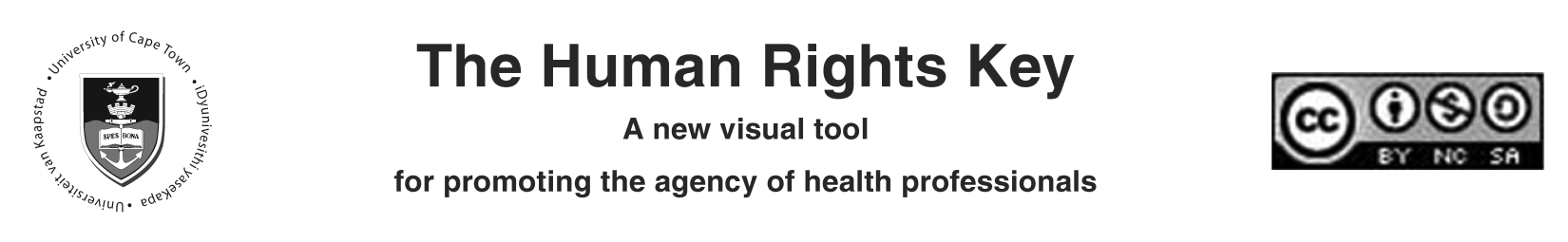 Student Portfolio TaskLooking through a human rights lens, use the Key as a tool for critical reflection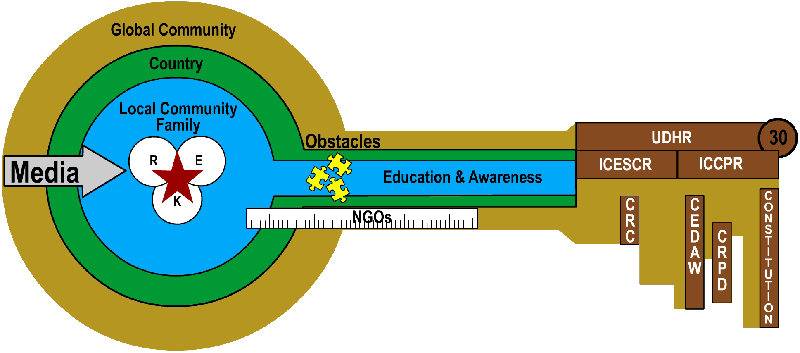 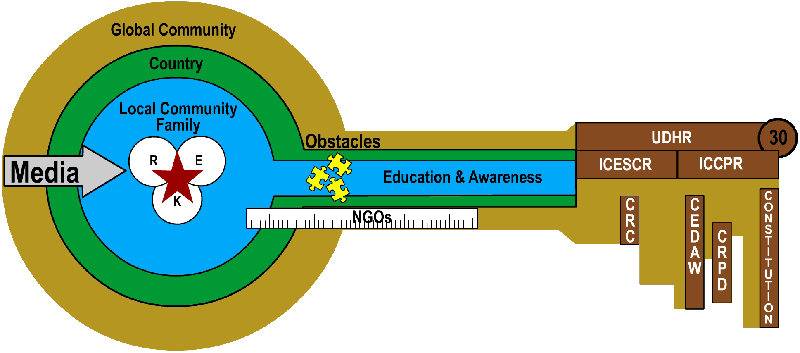 Briefly explore any 5 aspects of the Key relating to a clinical encounter Below are some guidelines:Community e.g. what facilitating and/or limiting factors impacted on the patient’s access to health care? How would you evaluate the quality of care?Media influence e.g. have media messages shaped her/his health seeking behaviour?Your developing professionalism e.g. consider how your knowing, empathic and reflective dimensions played out in the clinical encounter. How do you feel about the patient and yourself?Education – what information was valuable to this client?Relevant legal instruments – identify a legal document and a relevant Section e.g. from CEDAWNGOs – name an NGO and contact details that could offer assistance and supportObstacles – what constraining factors would you suggest impact on this person’s well-being / realization of her human rights?